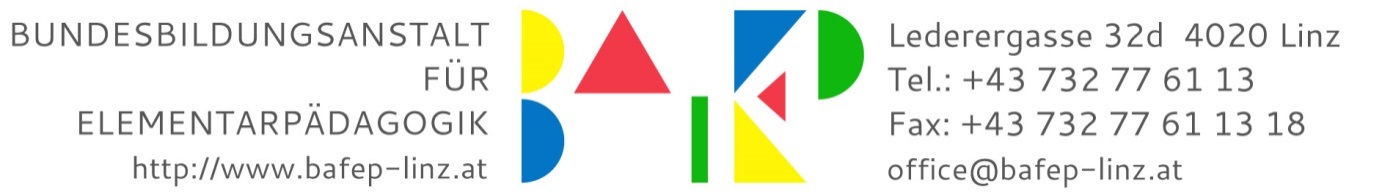 Anmeldung – Kolleg mit Zusatzausbildung Hort - Tagesform, Schuljahr 2022/23Persönliche Daten:Schul- und/oder Berufsausbildung:bisherige Berufstätigkeit/Tätigkeiten im pädagogischen Berufsfeld:_____________________________________________________________________________________Instrumentalunterricht Gitarre				O Anfänger	 	O FortgeschrittenFortgeschritten bedeutet:  klassisches Spielen mit gegriffenen Bässen und die Akkorde C,G,D,A,E,F,H7__________________________________________________________________________________________________________________Zusatzausbildung HORT: mit Studienberechtigungsprüfung nur Ausbildung zur/zum Elementarpädagogin/Elementarpädagogen möglich! Ich melde mich für die Zusatzausbildung Hort an				O ja		O nein_____________________________________________________________________________________Im Falle einer Aufnahme erkläre ich mich mit der Veröffentlichung meines Namens auf der Homepage der BAfEP Linz (www.bafep-linz.at) und auf dem Aushang in der Schule einverstanden.										O ja		O neinDatum : ………………………………………… Unterschrift:……………………………………………………………………………………………………………………………………Bitte beachten Sie: Eine Abmeldung von der Eignungsprüfung ist nur schriftlich möglich!Folgende Unterlagen (Kopie) sind der Anmeldung beizulegen: Geburtsurkunde, ev. Heiratsurkunde,  Reifeprüfungszeugnis bzw. Berufsreifeprüfungszeugnis oder Studienberechtigungsprüfungszeugnis, Lebenslauf, Meldezettel, Fahrtenschwimmerausweis,  Gesundheitsbogen.Familienname/Nachname und Vorname(n), akad. Grad:Familienname/Nachname und Vorname(n), akad. Grad:Geburtsdatum:Sozial-Vers.-Nr.:Beruf:Staatsbürgerschaft:Straße:Religionsbekenntnis:Postleitzahl:Mobilnummer:Ort:E-Mail:Muttersprache:Datum Reifeprüfungszeugnis bzw. StudienberechtigungSchultyp bzw. Art der Ausbildungvon- bisOrtAbschlussdatum